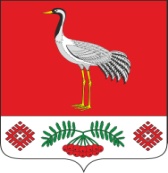 27.02.2020г. №12РОССИЙСКАЯ ФЕДЕРАЦИЯИРКУТСКАЯ ОБЛАСТЬБАЯНДАЕВСКИЙ МУНИЦИПАЛЬНЫЙ РАЙОНТУРГЕНЕВСКОЕ СЕЛЬСКОЕ ПОСЕЛЕНИЕАДМИНИСТРАЦИЯПОСТАНОВЛЕНИЕО ПРИСВОЕНИИ АДРЕСА ЗЕМЕЛЬНОМУ УЧАСТКУРуководствуясь пп. 13  п.6  ст. 37Устава МО «Тургеневка», с целью приведения в соответствие адресов объектов недвижимости, на основании заявления Шкилевич Марины Ивановны:ПОСТАНОВЛЯЮ:Земельному участку,площадью 3,9092га, расположенному: Иркутская область, Баяндаевский район, с. Тургеневкадля организации сельскохозяйственного производства  присвоить адрес 669129 Иркутская область, Баяндаевский район, урочище «Кукурут»Глава МО «Тургеневка»В.В.Синкевич